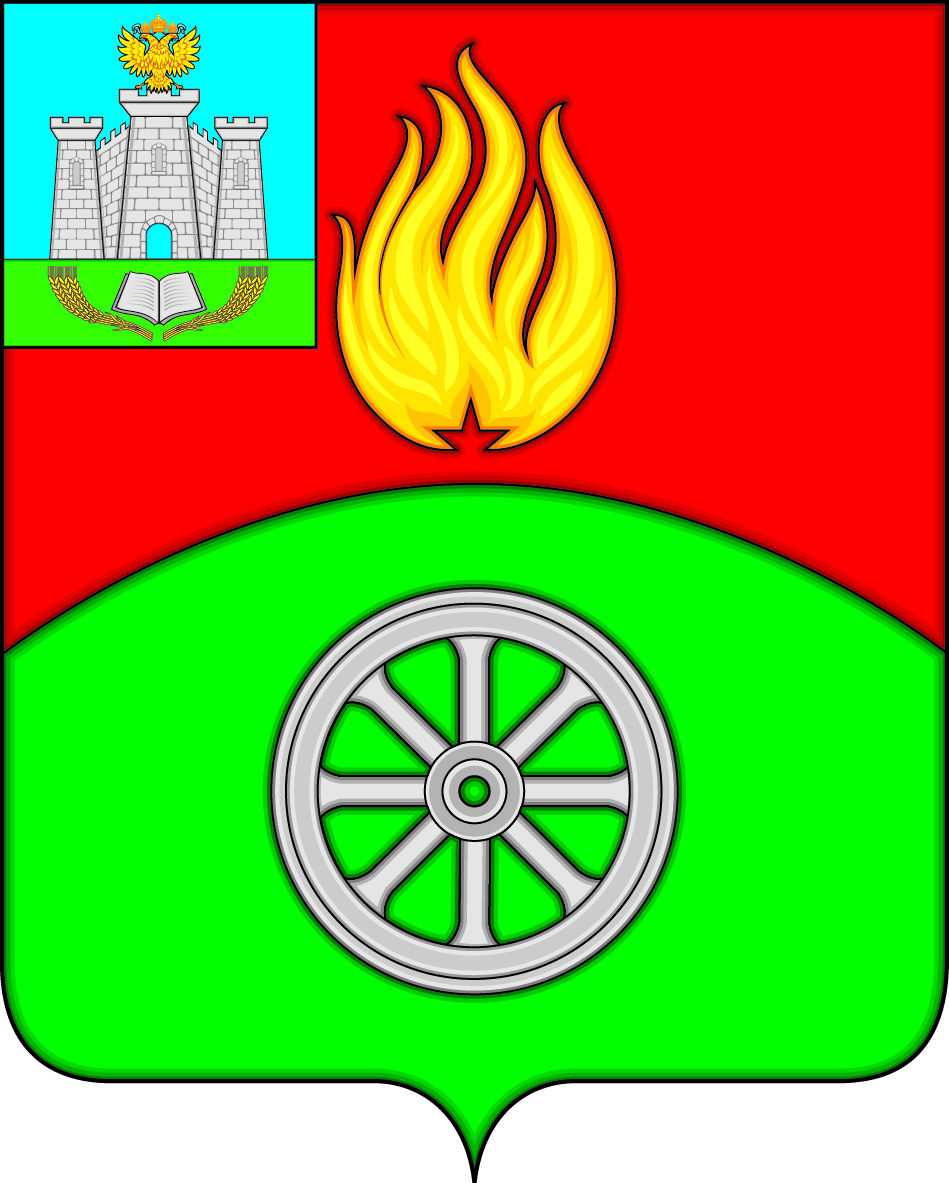 РОССИЙСКАЯ  ФЕДЕРАЦИЯОРЛОВСКАЯ ОБЛАСТЬВЕРХОВСКИЙ РАЙОНАДМИНИСТРАЦИЯ ПОСЕЛКА ВЕРХОВЬЕПОСТАНОВЛЕНИЕ17 января  2019 года		                                                                   № _17_                                                  пгт. ВерховьеО проведении публичных слушаний.    В связи с продлением  сроков проведения  программы «Формирование современной городской среды», изменением размера субсидий, предоставляемых муниципальному образованию в рамках финансирования данной программы, руководствуясь ст. 28 Федерального закона от 06.10.2003 г.  №131-ФЗ «Об общих принципах организации местного самоуправления в Российской Федерации»,  Уставом поселка Верховье, ПОСТАНОВЛЯЮ          1. Провести  публичные слушания по муниципальной программе «Формирование комфортной городской среды на территории поселка Верховье на 2018-2022 годы» 28 февраля 2019г. в 16 час. 00 мин. в здании администрации поселка Верховье.             2. Опубликовать извещение о проведении публичных слушаний в районной газете «Наше Время», а так же на официальном сайте администрации поселка Верховье.          3.  Контроль  за  исполнением  настоящего  постановления оставляю за собойГлава поселка Верховье                                                             М. В. Величкина